 Autor: Andrea Tláskalová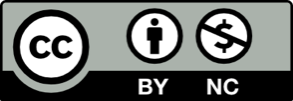 Toto dílo je licencováno pod licencí Creative Commons [CC BY-NC 4.0]. Licenční podmínky navštivte na adrese [https://creativecommons.org/choose/?lang=cs]. Video: Učítelka (1. tř.): Ptáci na jařePtáci na jařePojmenuješ ptáčky, stejně jako děti ve videu? Pomůže ti video i přesmyčky.K ptáčkům, kteří k nám na jaře přilétají, namaluj sluníčko.                    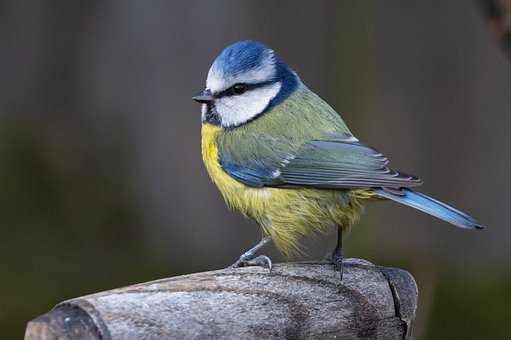           ýaokrs oiamdřkn ____________                  osk  ______________________          earbvc oílpn ________________                earbc oíádcm ________________ 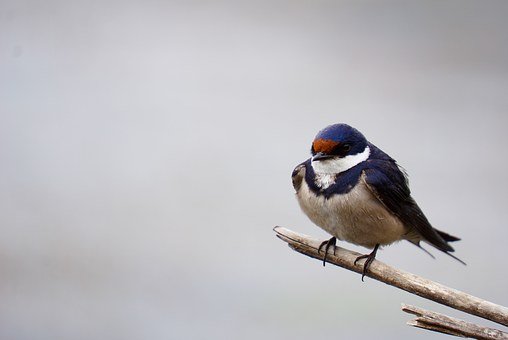           aoaklvštv  __________________                ápč  _______________________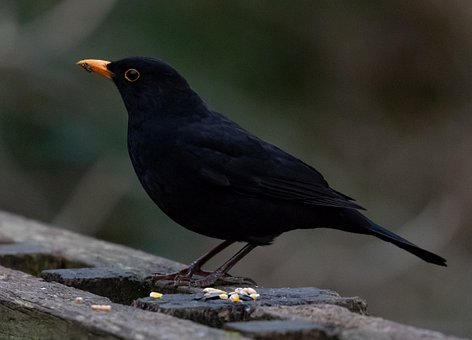 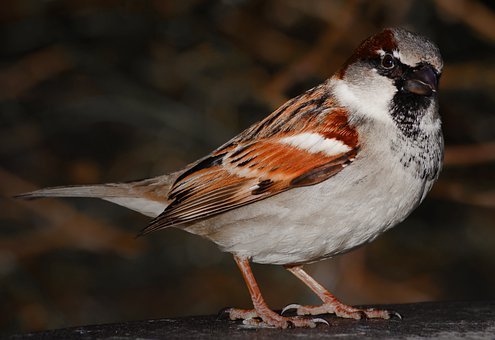 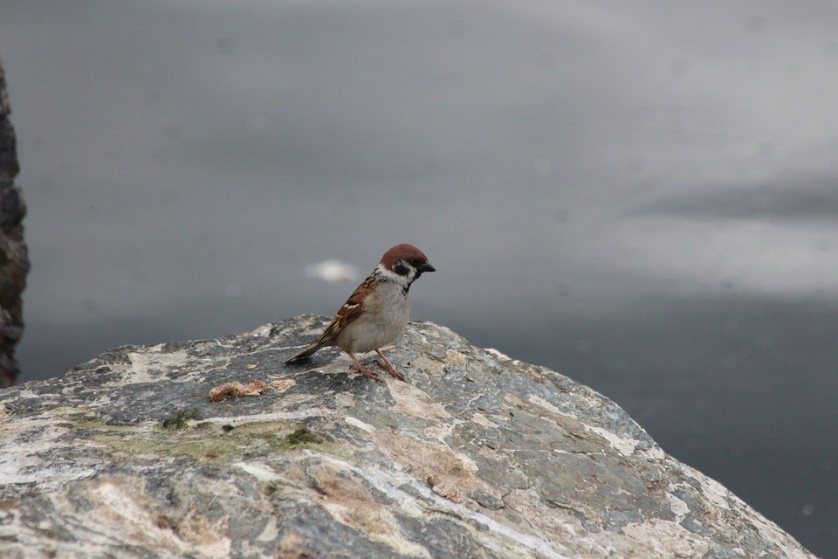 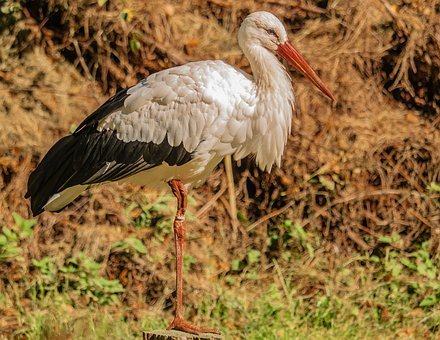 Poraď dětem, jak se mají v přírodě zachovat, když najdou na zemi:ptáče a do hnízda dosáhneš______________________________________________________________________________________________________________ptáče a do hnízda nedosáhneš______________________________________________________________________________________________________________zajíčka______________________________________________________________________________________________________________srnče______________________________________________________________________________________________________________Namaluj svoje oblíbené mládě: